Bydgoszcz, dnia 11.12.2018 r.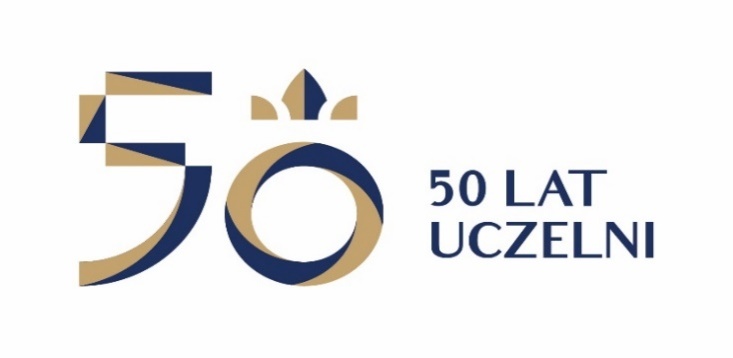 Uniwersytet Kazimierza Wielkiego w BydgoszczyAdres: 85-064 Bydgoszcz,ul. Chodkiewicza 30ZAPYTANIE OFERTOWE NR UKW/DZP-282-ZO-228/2018Uniwersytet Kazimierza Wielkiego w Bydgoszczy ul. Chodkiewicza 30, 85-064 Bydgoszcz występuje z Zapytaniem Ofertowym na realizację zamówienia:Tytuł zamówienia: „Sukcesywna dostawa paliw płynnych na potrzeby UKW w Bydgoszczy”Rodzaj zamówienia: dostawaOpis przedmiotu zamówienia:Przedmiotem zamówienia jest sukcesywna dostawa paliw płynnych na potrzeby UKW                            w Bydgoszczy obejmująca:tankowanie do zbiorników pojazdów samochodowych,tankowanie  do pojemników dostarczonych przez Zamawiającego. Przewidywane ilości:Benzyna bezołowiowa Pb 95:			2000 litrówBenzyna bezołowiowa Pb 98 premium:		3500 litrówOlej napędowy ON:				5000 litrówOlej napędowy ON premium			3500 litrówSzczegółowy opis przedmiotu zamówienia zawiera załącznik nr 2 do Zapytania Ofertowego.Termin realizacji zamówienia: od 01.01.2019 r. do 31.12.2019 r.Opis sposobu obliczenia ceny:W ofercie należy podać proponowaną cenę brutto w PLN za całość wykonania przedmiotu zamówienia. Cena oferty musi zawierać wszystkie koszty jakie poniesie Wykonawca z tytułu należytej oraz zgodnej z obowiązującymi przepisami realizacji przedmiotu zamówienia.Kryteria wyboru oferty: Zamawiający oceni i porówna jedynie te oferty, które:a) zostaną złożone przez Wykonawców nie wykluczonych przez Zamawiającego z niniejszego postępowania;b) nie zostaną odrzucone przez Zamawiającego.Oferty zostaną ocenione przez Zamawiającego w oparciu o następujące kryterium:Oceny Zamawiający dokona na podstawie następującego wzoru:I. kryterium „Cena” C= Cn / Co x 100 pkt x 100%gdzie:C = przyznane punkty za cenęCn= najniższa cena ofertowa (brutto) spośród ważnych ofertCo= cena oferty ocenianejOpis kryterium:Cena to wartość wyrażona w jednostkach pieniężnych, którą kupujący jest obowiązany zapłacić przedsiębiorcy za usługę. W cenie uwzględnia się podatek VAT oraz podatek akcyzowy jeżeli na podstawie odrębnych przepisów sprzedaż podlega obciążeniu podatkiem VAT lub podatkiem akcyzowym. W przypadku, gdy ofertę składa osoba fizyczna nieprowadząca działalności gospodarczej w cenie należy uwzględnić ewentualne koszty zaliczek i/lub składek przekazywanych innym podmiotom.UWAGA: ceny jednostkowe netto w formularzu ofertowym należy podać z dokładnością do dwóch miejsc po przecinku.W kryterium tym Wykonawca może otrzymać maksymalnie 100 pkt.Opis warunków udziału w postępowaniu:Wykonawcy ubiegający się o zamówienia muszą spełniać łącznie niżej wymienione warunki udziału 
w postępowaniu dotyczące:kompetencji lub uprawnień do prowadzenia określonej działalności zawodowej, o ile wynika to 
z odrębnych przepisów, tj. posiadać uprawnienia do prowadzenia działalności gospodarczej 
w zakresie obrotu paliwami ciekłymi;sytuacji ekonomicznej lub finansowej - zamawiający nie określa;zdolności technicznej lub zawodowej – zamawiający nie określa;W celu potwierdzenia warunków udziału w postępowaniu Wykonawca powinien złożyć podpisany formularz ofertowy (załącznik nr 1)Sposób przygotowania oferty oraz wymagane dokumenty:Każdy Wykonawca może złożyć tylko jedną ofertę.Oferta musi być podpisana przez osoby upoważnione do reprezentowania Wykonawcy (Wykonawców wspólnie ubiegających się o udzielenie zamówienia).Oferta musi być sporządzona pod rygorem nieważności w formie pisemnej (papierowej), 
w języku polskim  w 1 egzemplarzu. Zamawiający nie zgadza się na przesłanie oferty e-mailem.Wykonawca ponosi wszelkie koszty związane z przygotowaniem i złożeniem oferty.W ofercie należy podać cenę brutto za 1 litr benzyny bezołowiowej Pb 95, benzyny bezołowiowej Pb 98 premium, oleju napędowego ON, oleju napędowy ON premium na podstawie cen obowiązujących w dniu 11.12.2018 r., zgodnie z pkt 2 Formularza ofertowego stanowiącego załącznik nr 1 do zapytania ofertowego.Oferta oraz wszelkie załączniki muszą być podpisane przez osoby upoważnione do reprezentowania Wykonawcy. Oznacza to, iż jeżeli z dokumentu (ów) określającego (ych) status prawny Wykonawcy(ów) lub pełnomocnictwa (pełnomocnictw) wynika, iż do reprezentowania Wykonawcy(ów) upoważnionych jest łącznie kilka osób dokumenty wchodzące w skład oferty muszą być podpisane przez wszystkie te osoby.Upoważnienie osób podpisujących ofertę do jej podpisania musi bezpośrednio wynikać 
z dokumentów dołączonych do oferty. Oznacza to, że jeżeli upoważnienie takie nie wynika wprost  z dokumentu stwierdzającego status prawny Wykonawcy (odpisu z właściwego rejestru- KRS lub zaświadczenia o wpisie do ewidencji działalności gospodarczej- CEIDG) to do oferty należy dołączyć oryginał lub poświadczoną kopię stosownego pełnomocnictwa wystawionego przez osoby do tego upoważnione.Do oferty należy dołączyć: Integralną częścią oferty jest wypełniony i podpisany Formularz Ofertowy, stanowiący załącznik  nr 1 do zapytania ofertowego. Nie złożenie wymaganego załącznika, będzie skutkowało odrzuceniem oferty.wykaz stacji paliw w zakresie niezbędnym do spełnienia wymagań Zamawiającego, 
o których mowa w pkt 2 OPZ, zgodnie z wykazem stanowiącym zał. nr 3 do zapytania ofertowego. Nie złożenie wymaganego załącznika, będzie skutkowało odrzuceniem oferty;aktualne zaświadczenie o wpisie do rejestru CEIDG (Centralna Ewidencja i Informacja  
o Działalności Gospodarczej) lub aktualny odpisu z KRS.pełnomocnictwo do podpisania oferty (oryginał lub kopia potwierdzona za zgodność 
z oryginałem przez notariusza) względnie do podpisania innych dokumentów składanych wraz z ofertą, o ile prawo do ich podpisania nie wynika z innych dokumentów złożonych wraz z ofertą. Pełnomocnictwo do reprezentowania wszystkich Wykonawców wspólnie ubiegających się o udzielenie zamówienia, ewentualnie umowa o współdziałaniu, z której będzie wynikać przedmiotowe pełnomocnictwo (oryginał lub kopia potwierdzona za zgodność z oryginałem przez notariusza). Pełnomocnik może być ustanowiony do reprezentowania Wykonawców w postępowaniu, albo reprezentowania w postępowaniu  
i zawarcia umowy;na potwierdzenie spełnienia warunku: aktualną koncesję na prowadzenie działalności gospodarczej w zakresie obrotu paliwami ciekłymi w zakresie obrotu objętego niniejszym zamówieniem, tj. benzyną bezołowiową oraz olejem napędowym, wydaną przez Prezesa Urzędu Regulacji Energetyki stosownie do Ustawy Prawo Energetyczne (Dz. U. z 2012 r. poz.1059 z późn. zm.)Wszystkie dokumenty/załączniki muszą być podpisane przez osobę upoważnioną do składania oferty, sporządzone w języku polskim lub przetłumaczone na język polski w oryginale (lub potwierdzone „za zgodność z oryginałem”).Miejsce i termin składania oferty:Ofertę należy złożyć w siedzibie Zamawiającego, tj. Uniwersytet Kazimierza Wielkiego, ul. Chodkiewicza 30, 85-064 Bydgoszcz, Kancelaria Główna, pokój 108, blok „C”, do dnia 17.12.2018 r., do godz. 11:30.Jako termin złożenia oferty będzie przyjęta data i godzina dostarczenia jej pod wskazany wyżej adres.Ofertę należy złożyć lub przesłać w nieprzezroczystej, zabezpieczonej przed otwarciem kopercie. Kopertę należy opisać następująco:Termin i warunki płatności: Wykonawca otrzyma wynagrodzenie po wykonaniu przedmiotu zamówienia, przelewem w terminie do 14 dni licząc od daty wpływu do siedziby Zamawiającego prawidłowo wystawionego rachunku. Zamawiający zastrzega sobie prawo wyboru oferty o cenie wyższej, przy czym w takim wypadku uzasadni dokonanie wyboru.Zamawiający zastrzega sobie prawo odwołania ogłoszenia o zamówieniu w przypadku zaistnienia uzasadnionych przyczyn, jak również prawo unieważnienia ogłoszenia o zamówieniu bez podania przyczyny.W sprawie zamówienia należy kontaktować się z przedstawicielem Zamawiającego:w sprawach merytorycznych: Małgorzata Matuszewska, tel.: /52/34-19-249, 
mail: malgosm@ukw.edu.pl w sprawach formalno-prawnych: Agnieszka Dynasińska, /52/34-19-163, 
mail: zampub@ukw.edu.plKlauzula dotycząca ochrony danych osobowych:Zgodnie z art. 13 ust. 1 i 2 rozporządzenia Parlamentu Europejskiego i Rady (UE) 2016/679 z dnia 27 kwietnia 2016 r. w sprawie ochrony osób fizycznych w związku z przetwarzaniem danych osobowych i w sprawie swobodnego przepływu takich danych oraz uchylenia dyrektywy 95/46/WE (ogólne rozporządzenie o ochronie danych) (Dz. Urz. UE L 119 z 04.05.2016, str. 1), dalej „RODO”, zamawiający informuje, że:administratorem Pani/Pana danych osobowych jest Uniwersytet Kazimierza Wielkiego z siedzibą przy ul. Chodkiewicza 30, 85-064 Bydgoszcz;administrator danych osobowych powołał Inspektora Ochrony Danych nadzorującego prawidłowość przetwarzania danych osobowych, z którym można skontaktować się za pośrednictwem adresu e-mail: iod@ukw.edu.pl;Pani/Pana dane osobowe przetwarzane będą na podstawie art. 6 ust. 1 lit. c RODO w celu związanym z postępowaniem o udzielenie zamówienia publicznego o sygn. UKW/DZP-282-ZO-225/2018 prowadzonym w trybie zapytania ofertowego;odbiorcami Pani/Pana danych osobowych będą osoby lub podmioty, którym udostępniona zostanie dokumentacja postępowania w oparciu o art. 8 oraz art. 96 ust. 3 ustawy z dnia 29 stycznia 2004 r. – Prawo zamówień publicznych (Dz. U. z 2017 r. poz. 1579 i 2018), dalej „ustawa Pzp”;  Pani/Pana dane osobowe będą przechowywane, zgodnie z art. 97 ust. 1 ustawy Pzp, przez okres 4 lat od dnia zakończenia postępowania o udzielenie zamówienia, a jeżeli czas trwania umowy przekracza 4 lata, okres przechowywania obejmuje cały czas trwania umowy;obowiązek podania przez Panią/Pana danych osobowych bezpośrednio Pani/Pana dotyczących jest wymogiem ustawowym określonym w przepisach ustawy Pzp, związanym z udziałem w postępowaniu o udzielenie zamówienia publicznego; konsekwencje niepodania określonych danych wynikają z ustawy Pzp;w odniesieniu do Pani/Pana danych osobowych decyzje nie będą podejmowane w sposób zautomatyzowany, stosowanie do art. 22 RODO;posiada Pani/Pan:na podstawie art. 15 RODO prawo dostępu do danych osobowych Pani/Pana dotyczących;na podstawie art. 16 RODO prawo do sprostowania Pani/Pana danych osobowych 1;na podstawie art. 18 RODO prawo żądania od administratora ograniczenia przetwarzania danych osobowych z zastrzeżeniem przypadków, o których mowa w art. 18 ust. 2 RODO 2;prawo do wniesienia skargi do Prezesa Urzędu Ochrony Danych Osobowych, gdy uzna Pani/Pan, że przetwarzanie danych osobowych Pani/Pana dotyczących narusza przepisy RODO;nie przysługuje Pani/Panu:w związku z art. 17 ust. 3 lit. b, d lub e RODO prawo do usunięcia danych osobowych;prawo do przenoszenia danych osobowych, o którym mowa w art. 20 RODO;na podstawie art. 21 RODO prawo sprzeciwu, wobec przetwarzania danych osobowych, gdyż podstawą prawną przetwarzania Pani/Pana danych osobowych jest art. 6 ust. 1 lit. c RODO.1  Wyjaśnienie: skorzystanie z prawa do sprostowania nie może skutkować zmianą wyniku postępowania
o udzielenie zamówienia publicznego ani zmianą postanowień umowy w zakresie niezgodnym z ustawą Pzp oraz nie może naruszać integralności protokołu oraz jego załączników.2 Wyjaśnienie: prawo do ograniczenia przetwarzania nie ma zastosowania w odniesieniu do przechowywania, w celu zapewnienia korzystania ze środków ochrony prawnej lub w celu ochrony praw innej osoby fizycznej lub prawnej, lub z uwagi na ważne względy interesu publicznego Unii Europejskiej lub państwa członkowskiego.W przypadku przekazywania przez Wykonawcę przy składaniu oferty danych osobowych innych osób, Wykonawca zobowiązany jest do zrealizowania wobec tych osób, w imieniu Zamawiającego obowiązku informacyjnego wynikającego z art. 14 RODO i złożenia stosownego oświadczenia zawartego w formularzu ofertowym.Kanclerz UKWmgr Renata MalakZałącznik nr 1FORMULARZ OFERTOWYDO ZAPYTANIA OFERTOWEGO UKW/DZP-282-ZO-228/2018Dane dotyczące Wykonawcy:Nazwa:		………………………………………………………………………………Siedziba: 		……………………………………………………………………………..Nr telefonu/faksu: 	……………………………………………………………………………..Nr NIP: 		……………………………………………………………………………..Nr REGON: 		……………………………………………………………………………..Osoba do kontaktu, tel. e-mail: …………………………………………………………………Nawiązując do ogłoszenia w trybie Zapytania Ofertowego oferujemy wykonanie zamówienia na: „Sukcesywną dostawę paliw płynnych na potrzeby UKW w Bydgoszczy” w zakresie i na warunkach określonych w Zapytaniu Ofertowym nr UKW/DZP-282-ZO-228/2018 za:Jako stację główną do odbioru paliw w Bydgoszczy wskazujemy stacje benzynową, przy ul. .....................................................................................................................................................................................Oświadczam/y, że w cenie oferty zostały uwzględnione wszystkie koszty związane z wykonaniem                                przedmiotu zamówienia.Oświadczam/y, że spełniamy warunki udziału w postępowaniu zgodnie z pkt 7 ust. a) Zapytania Ofertowego nr UKW/DZP-282-ZO-228/2017.Zobowiązuje/my się wykonać przedmiot zamówienia z należytą starannością. Oświadczam/my, że zapoznaliśmy się z Zapytaniem Ofertowym oraz wyjaśnieniami 
i ewentualnymi zmianami Zapytania Ofertowego przekazanymi przez Zamawiającego i uznajemy się za związanych określonymi w nich postanowieniami i zasadami postępowania.Oświadczam/my, że w przypadku wyboru naszej oferty zobowiązujemy się do zawarcia umowy, we wskazanym terminie i miejscu, na warunkach wskazanych przez Zamawiającego w załączonym do Zapytania Ofertowego projekcie umowy.Oświadczam/my , że wypełniłem/łam obowiązki informacyjne przewidziane w art. 13 lub art. 14 RODO1 wobec osób fizycznych, od których dane osobowe bezpośrednio lub pośrednio pozyskałem w celu ubiegania się o udzielenie zamówienia publicznego w niniejszym postępowaniu2.1  rozporządzenie Parlamentu Europejskiego i Rady (UE) 2016/679 z dnia 27 kwietnia 2016 r. w sprawie ochrony osób fizycznych w związku z przetwarzaniem danych osobowych i w sprawie swobodnego przepływu takich danych oraz uchylenia dyrektywy 95/46/WE (ogólne rozporządzenie o ochronie danych) (Dz. Urz. UE L 119 
z 04.05.2016, str. 1). 2 w przypadku gdy wykonawca nie przekazuje danych osobowych innych, niż bezpośrednio jego dotyczących, oświadczenia wykonawca nie składa (usunięcie treści oświadczenia np. przez jego wykreślenie).Załącznikami do oferty są:     a) ……………………………………………..     b) ……………………………………………..     c) ………………………………………………     d) ……………………………………………..								…………………………………..								Podpis Wykonawcy/ osoby uprawnionej	Załącznik nr 2Opis przedmiotu zamówienia.Wskazane w treści Zapytania Ofertowego ilości paliw należy traktować jako szacunkowe. Zamawiający zastrzega sobie prawo nie wykonania w całości przedmiotu zamówienia w czasie obowiązywania umowy, jeżeli jego potrzeby rzeczywiste będą mniejsze od zamawianych. 
W przypadku, gdy ilość zakupionych paliw w okresie obowiązywania umowy będzie mniejsza od przedstawionej ilości, Zamawiający ma prawo odstąpić od dalszych zakupów paliwa bez jakichkolwiek konsekwencji finansowych i odszkodowań na rzecz Wykonawcy. Ponadto Zamawiający zastrzega sobie prawo do zwiększenia  ilości zamówienia.Zamawiający wymaga, aby Wykonawca posiadał co najmniej 2 stacje w każdym mieście wojewódzkim oraz co najmniej 2 stacje w każdym województwie na terenie Polski w szczególności na trasach najczęściej uczęszczanych przez Zamawiającego z Bydgoszczy do: Warszawy, Gdańska, Zakopanego, Wrocławia, Poznania, Olsztyna, Częstochowy, Szczecina, Koszalina, Krakowa, Ciechanowa, Białegostoku, Kielc.Zamawiający zastrzega sobie, iż w granicach administracyjnych Bydgoszczy odległość stacji paliw od siedziby Zamawiającego nie może być większa niż 3 km.Wykonawca przez cały okres realizacji umowy zagwarantuje ciągłość dostaw oraz wysoką jakość dostarczanych paliw zgodnie z obowiązującymi w Polsce normami jakości i przepisami.Wykonawca musi zapewnić tankowanie paliwa z dystrybutora Wykonawcy przez 24 godziny na dobę, 7 dni w tygodniu;Ceny za zakupione paliwo będą naliczane według cen obowiązujących na stacjach paliw Wykonawcy, w dniu tankowania.Dostawy paliw realizowane na stacjach paliw Wykonawcy rozliczane będą w systemie bezgotówkowym, za pomocą systemu kart elektronicznych wystawianych na numer rejestracyjny pojazdu.Karty paliwowe powinny posiadać możliwość rejestrowania daty i godziny przeprowadzenia transakcji, nazwy oraz adresu stacji paliw, na której dokonano transakcji, ilości i wartości zakupionego paliwa oraz numeru rejestracyjnego zatankowanego pojazdu.Okresy rozliczeniowe od 1 do 15 dnia miesiąca i od 16 dnia do ostatniego dnia miesiąca. Za datę sprzedaży uznaje się ostatni dzień danego okresu rozliczeniowego.Rozliczenie za zakup paliwa dokonywane będzie fakturą przelewową w terminie  płatności 14 dni od dnia prawidłowo wystawionej faktury.Wykaz pojazdów Zamawiającego uprawnionych do tankowania na stacji Wykonawcy określony będzie w załączniku do umowy.Ilość pojazdów Zamawiającego przewidzianych do tankowania na stacji Wykonawcy wynosi 5. Tankowanie odbywać się będzie bezpośrednio do zbiorników paliwa samochodów lub do kanistrów. W przypadku zmiany ilości i rodzaju pojazdów, zostanie to zapisane w postaci aneksu do umowyWykonawca oświadcza, iż posiada ważną koncesję na obrót paliwami ciekłymi wydaną przez Prezesa Urzędu Regulacji Energetyki oraz zobowiązuje się do jej posiadania w okresie obowiązywania niniejszej umowy oraz spełnia inne wymogi określone przepisami powszechnie obowiązującymi, w szczególności ustawy z dnia 25 sierpnia 2006 r. o systemie monitorowania 
i kontrolowania jakości paliw (Dz.U. z 2014 r. poz. 1728) oraz inne wymogi określone przepisami powszechnie obowiązującymi w zakresie obrotu paliwami ciekłymi we wszystkich punktach dystrybucji.............………............................................(podpisy Wykonawcy)Załącznik nr 3 WYKAZ STACJI PALIW WYKONAWCYPrzystępując do postępowania o udzielenie zamówienia publicznego, prowadzonego w trybie zapytania ofertowego na: „Sukcesywną dostawę paliw płynnych na potrzeby UKW w Bydgoszczy”oświadczam, że dysponujemy następującymi stacjami:         ............………..........................................................(podpisy upełnomocnionych przedstawicieli Wykonawcy)Załącznik nr 4Umowa/Projekt ……….zawarta w dniu …………………………………………….. w Bydgoszczy pomiędzy:Uniwersytetem Kazimierza Wielkiego z siedzibą w Bydgoszczy przy ul. Chodkiewicza 30,reprezentowanym przez:mgr Renatę Malak – Kanclerza UKW,przy kontrasygnacie mgr Renaty Stefaniak –  Kwestora UKWa, ………………………………………………………………………………………………………………………………………………………………………………………………………………………………………………………………………………………………………………………………………………………………………………………………………………………………………………………………………………………………W rezultacie postępowania o zamówienie publiczne przeprowadzonego w trybie Zapytania Ofertowego nr UKW/DZP-282-ZO-228/2017 na podstawie Regulaminu udzielania zamówień publicznych, została zawarta umowa następującej treści:§ 1Przedmiot umowyPrzedmiotem umowy jest sukcesywna dostawa paliwa (benzyny bezołowiowej 95, benzyny bezołowiowej 98 premium oraz oleju napędowego ON i oleju napędowego ON premium) bezpośrednio do zbiorników paliwa samochodów, maszyn lub na podstawie indywidualnego jednorazowego upoważnienia do kanistrów, zgodnie z treścią oferty wykonawcy stanowiącej załącznik nr 1 do umowy oraz opisem przedmiotu zamówienia, stanowiącym integralną część umowy.Wykonawca  zobowiązuje się, że paliwa wymienione w ust. 1 stosownie do oferty Wykonawcy oraz  opisu przedmiotu zamówienia będą:spełniać wszystkie wymagane parametry techniczne, posiadać wszystkie ważne certyfikaty, atesty, oraz zawierać oznaczenia i inne dokumenty wymagane prawem powszechnie obowiązującym, dopuszczone do obrotu handlowego na obszarze Polski zgodnie z przepisami powszechnie obowiązującymi oraz polskimi normami, jeżeli takie dla danego rodzaju paliwa istniejąspełniać wymagania jakościowe określone Rozporządzeniem Ministra Gospodarki z dnia 9 października 2015 r. w sprawie wymagań jakościowych dla paliw ciekłych (Dz.U. z 2015 r., poz. 1680),zgodne ze świadectwem jakości paliw,odpowiednie do okresu ich stosowania przez Zamawiającego to jest w okresie letnim tzw. paliwa letnie, w okresie zimowym tzw. paliwa zimowe, w okresie przejściowym tzw. paliwa przejściowe.Wykonawca oświadcza, iż posiada ważną koncesję na obrót paliwami ciekłymi wydaną przez Prezesa Urzędu Regulacji Energetyki oraz zobowiązuje się do jej posiadania w okresie obowiązywania niniejszej umowy oraz spełnia inne wymogi określone przepisami powszechnie obowiązującymi, w szczególności ustawy z dnia 25 sierpnia 2006 r. o systemie monitorowania 
i kontrolowania jakości paliw (j.t. Dz.U. 2018 poz. 427 , 650  i 1654) oraz inne wymogi określone przepisami powszechnie obowiązującymi w zakresie obrotu paliwami ciekłymi we wszystkich punktach dystrybucji. Wykonawca przyjmuje do zrealizowania dostawę następujących paliw płynnych:Benzyna bezołowiowa Pb 95:			2000 litrówBenzyna bezołowiowa Pb 98 premium:		3500 litrówOlej napędowy ON:				5000 litrówOlej napędowy ON premium			3500 litrówStrony zgodnie postanawiają, iż szacunkowe ilości poszczególnych rodzajów paliw płynnych  określonych w ust. 4 mogą ulec zmianie.Dostawy w ramach niniejszej umowy będą realizowane sukcesywnie według szczególnych potrzeb Zamawiającego, w ilościach i okresach przez niego określonych zgodnie z postanowieniami niniejszej umowy aż do wyczerpania kwoty maksymalnego wynagrodzenia wykonawcy określonej w § 5 ust. 1. W przypadku, gdy w czasie trwania umowy nie zostanie wykorzystana cała kwota wynagrodzenia Wykonawcy, strony w drodze aneksu mogą przedłużyć termin obowiązywania umowy o okres do czasu wyczerpania wartości umowy.Ilość pojazdów Zamawiającego przewidzianych do tankowania na stacji Wykonawcy wynosi 5.Szczegółowy wykaz pojazdów i sprzętu Zamawiającego stanowi załącznik nr 2 do niniejszej umowy, jako jej integralna część.§ 2Szczegółowe Warunki DostawyStacja paliw, która będzie dla Zamawiającego głównym miejscem dostaw zlokalizowana jest  przy ul. ……………………………………………………………………………………………………………… w Bydgoszczy, czynna 7 dni w tygodniu, 24 godziny na dobę, a w przypadku niemożności tankowania paliwa na ww. stacji spowodowanej zdarzeniem losowym, Wykonawca ma obowiązek wskazać najpóźniej w dniu następnym inne miejsce odbioru paliwa w odległości nie dalszej niż  5 km od siedziby Zamawiającego.Wykonawca zapewni tankowanie paliwa z dystrybutora przez 24 godziny na dobę 7 dni 
w tygodniu.Wykonawca zapewni tankowanie na przynajmniej dwóch stacjach zlokalizowanych w każdym mieście wojewódzkim. Wykonawca zapewni tankowanie na przynajmniej dwóch stacjach w każdym województwie na terenie kraju, w szczególności na trasach najczęściej uczęszczanych przez Zamawiającego 
z Bydgoszczy do: Warszawy, Gdańska, Zakopanego, Wrocławia, Poznania, Olsztyna, Częstochowy, Szczecina, Koszalina, Krakowa, Ciechanowa, Białegostoku, Kielc.Odległość stacji paliw o której mowa w ust. 1  od siedziby Zamawiającego nie może być większa niż 3 km.Adres siedziby Zamawiającego:Uniwersytet Kazimierza Wielkiego85-064 Bydgoszczul. Chodkiewicza 30,Wydanie paliw będzie odbywać się tylko osobom upoważnionym przez Zamawiającego.Wykaz osób upoważnionych do odbioru paliw ze strony Zamawiającego stanowi załącznik nr 3 do umowy, jako jej integralna część.Wykonawca zobowiązuje się do sprzedaży przedmiotu umowy, o którym mowa w § 1 sukcesywnie, począwszy od dnia 1.01.2019 r. do dnia 31.12.2019 r.§ 3Odpowiedzialność za niezgodność przedmiotu dostawy z umowąW przypadku stwierdzenia niezgodności jakości paliwa z umową, w szczególności 
z Rozporządzeniem Ministra Gospodarki z dnia 9 października 2015 r. w sprawie wymagań jakościowych dla paliw ciekłych (Dz.U. z 2015 r., poz. 1680) Wykonawca pokrywa wszelkie koszty powstałe w wyniku dostarczenia takiego paliwa, w tym koszty związane z :wymianą paliwa, przestojem pracy pojazdu oraz koniecznością organizacji transportu zastępczego,uszkodzeniem pojazdu, w szczególności koszty wymiany części oraz koszty naprawy.Wykonawca odpowiada za szkody spowodowane wadami fizycznymi sprzedanego paliwa. W celu naprawienia ewentualnych szkód Wykonawca, po pisemnym zawiadomieniu przez Zamawiającego o podejrzeniu złej jakości paliwa, przeprowadzi postępowanie reklamacyjne , zgodnie z procedurą reklamacyjna obowiązująca u Wykonawcy. W terminie 14 dni od dnia zgłoszenia reklamacji Wykonawcy wyda decyzję o uznaniu lub odrzuceniu zgłoszonej reklamacji. W przypadku gdy rozpatrzenie reklamacji wymaga zebrania dodatkowych informacji, w szczególności uzyskania od Zamawiającego lub Operatora stacji paliw, Wykonawca rozpatrzy reklamacje w terminie 14 dni od dnia uzyskania tych informacji. W przypadku uznania roszczenia Zamawiającego, Wykonawca naprawi szkodę do wysokości udokumentowanej odpowiednimi rachunkami/fakturami. Zakończenie postępowania reklamacyjnego u Wykonawcy nie zamyka postępowania na drodze sądowej.W przypadku potwierdzenia przez laboratorium badawcze zastrzeżeń Zamawiającego, co do jakości ON lub benzyny 95, 98, Wykonawca dostarczy ON lub benzynę 95, 98 o właściwych parametrach technicznych w ilości, która została zakwestionowana. Wykonawca obciążony zostanie kosztami badania próbek.Jeżeli istnieje prawdopodobieństwo, że w wyniku zatankowania paliwa, które nie spełnia wymagań określonych § 1 doszło do uszkodzenia pojazdu, Zamawiający może przeprowadzić niezależną ekspertyzę, co do stwierdzenia tego faktu. Jeżeli przypuszczenia Zamawiającego zostaną potwierdzone, Wykonawca ponosi pełen koszt naprawy wynikającej z niezależnej ekspertyzy oraz koszt wykonanej ekspertyzy.§ 4WynagrodzenieMaksymalna wysokość wynagrodzenia Wykonawcy nie może przekroczyć, wliczając w to podatek od towarów i usług kwoty w wysokości:      Wartość  brutto: …………………………………………………………………………………………...     (słownie:……………………………………………………………………………………………………….)Wynagrodzenie Wykonawcy będzie stanowić iloczyn ilości paliw poszczególnych rodzajów zakupionych przez Wykonawcę w okresie obowiązywania umowy oraz ceny tych paliw obowiązujących w dniu tankowania na danej stacji, wliczając podatek od towarów i usług ustalanej w dniu dokonywania zakupu.Wynagrodzenie, o którym mowa w ust. 2 zawiera wszystkie koszty związane z realizacją przedmiotu zamówienia.Dostawy paliw realizowane na stacjach paliw Wykonawcy rozliczane będą w systemie bezgotówkowym, za pomocą systemu kart elektronicznych wystawianych na numer rejestracyjny pojazdu.Karty paliwowe powinny posiadać możliwość rejestrowania daty i godziny przeprowadzenia transakcji, nazwy oraz adresu stacji paliw, na której dokonano transakcji, ilości i wartości zakupionego paliwa oraz numeru rejestracyjnego zatankowanego pojazdu.Strony ustalają okresy rozliczeniowe od 1 do 15 dnia miesiąca i od 16 dnia do ostatniego dnia miesiąca. Za datę sprzedaży uznaje się ostatni dzień danego okresu rozliczeniowego.Każdy zakup paliwa zostanie uwzględniony na zbiorczej fakturze Vat za dany okres rozliczeniowy, Zapłata wynagrodzenia za dany okres rozliczeniowy nastąpi przelewem na rachunek bankowy Wykonawcy wskazany w fakturze, w terminie 14 dni od daty otrzymania przez Zamawiającego prawidłowo wystawionej faktury.§ 5Osoby odpowiedzialne za realizację umowyOsobą odpowiedzialną za realizację umowy ze strony Zamawiającego jest: ………………………………………………..………………………………………………………………….mail………………………..…………………………………..………. tel. ………………………………..Osobą odpowiedzialną za realizację umowy ze strony Wykonawcy jest: …………………………………………………………………………………………………………………...mail.......................................................... tel. …………………………………………………………..…Strony ustalają, że w przypadku konieczności zmiany upoważnionych przedstawicieli, nie jest wymagana forma aneksu, lecz pisemne zawiadomienie obu stron.Strony ustalają iż w sprawie realizacji niniejszej umowy będą kontaktować się drogą elektroniczną na adresy wskazane w ust. 1 i ust. 2, chyba, że umowa stanowi inaczej.Czynności do których odnosi się elektroniczny sposób komunikacji mogą w razie potrzeby być dokonywane również w formie pisemnej.§ 6Kary umowneWykonawca zapłaci Zamawiającemu karę umowną: w wysokości 5% wynagrodzenia brutto określonego w § 4 ust. 1 umowy w razie każdego stwierdzenia przez niezależną laboratoryjną ekspertyzę sytuacji, o której mowa § 3 ust. 2;w wysokości 5% wynagrodzenia brutto  określonego w § 4 ust. 1 umowy w razie każdego stwierdzenia przez niezależną laboratoryjną ekspertyzę sytuacji, o której mowa § 3 ust. 4;w wysokości 2% wynagrodzenia brutto podanego w § 4 ust. 1 za każdy dzień opóźnienia 
w wyznaczeniu stacji zastępczej na zasadach określonych w § 2 ust. 1.Zamawiający zastrzega możliwość dochodzenia odszkodowania przenoszącego wysokość zastrzeżonych kar umownych.Wykonawca wyraża zgodę na potrącenie kar umownych z przysługującego mu wynagrodzenia.§ 7Zmiany umowyZmiana umowy może nastąpić jedynie w formie pisemnego aneksu, jeżeli nie doprowadzi do naruszenia przepisów powszechnie obowiązujących.§ 8Postanowienia KońcoweW sprawach nieuregulowanych niniejszą umową zastosowanie mają przepisy Kodeksu Cywilnego.Wszelkie sprawy sporne wynikające z wykonania niniejszej umowy strony będą rozwiązywały polubownie, a w przypadku braku porozumienia będzie rozstrzygał Sąd właściwy dla siedziby Zamawiającego.Umowa została sporządzona w trzech jednobrzmiących egzemplarzach, dwa egzemplarze dla Zamawiającego i jeden dla Wykonawcy. ZAMAWIAJĄCY								WYKONAWCALp.KRYTERIUMWAGACena (C)100%Nazwa i adres Wykonawcy ………………………………………………………………….Tytuł zamówienia: „Sukcesywna dostawa paliw płynnych na potrzeby UKW w Bydgoszczy”,nr spawy: UKW/DZP-282-ZO-228/2018nie otwierać przed: 17.12.2018 r, godz. 12:00Lp.Rodzaj paliwaPrzewidywana ilość paliwa w litrachCena brutto za 1 litrWartość brutto1234 (kol. 2x3)1Pb 9520002Pb 98 premium35003Olej napędowy ON50004Olej napędowy ON premium3500RAZEM:RAZEM:RAZEM:RAZEM:Lp.MiejscowośćWojewództwoAdres stacjiGodziny otwarcia123456789101112131415……………